Lesson 16:  Converse of the Pythagorean TheoremClassworkProof of the Converse of the Pythagorean Theorem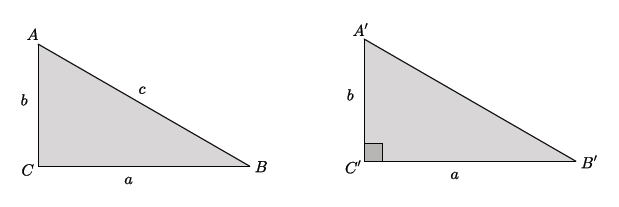 Exercises 1–7Is the triangle with leg lengths of  mi., mi., and hypotenuse of length mi. a right triangle?  Show your work, and answer in a complete sentence.  What is the length of the unknown side of the right triangle shown below?  Show your work, and answer in a complete sentence.  Provide an exact answer and an approximate answer rounded to the tenths place.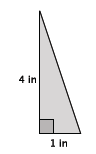 What is the length of the unknown side of the right triangle shown below?  Show your work, and answer in a complete sentence.  Provide an exact answer and an approximate answer rounded to the tenths place.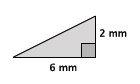 Is the triangle with leg lengths of  in., in., and hypotenuse of length in. a right triangle?  Show your work, and answer in a complete sentence.  Is the triangle with leg lengths of  cm, cm, and hypotenuse of lengthcm a right triangle?  Show your work, and answer in a complete sentence.  What is the length of the unknown side of the right triangle shown below?  Show your work, and answer in a complete sentence.  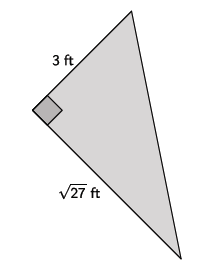 .The triangle shown below is an isosceles right triangle.  Determine the length of the legs of the triangle.  Show your work, and answer in a complete sentence.  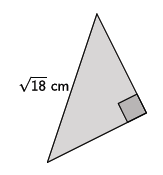 Problem Set What is the length of the unknown side of the right triangle shown below?  Show your work, and answer in a complete sentence.  Provide an exact answer and an approximate answer rounded to the tenths place.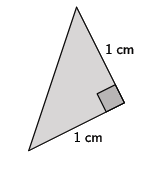 What is the length of the unknown side of the right triangle shown below?  Show your work, and answer in a complete sentence.  Provide an exact answer and an approximate answer rounded to the tenths place.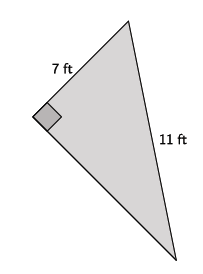 Is the triangle with leg lengths of cm, cm, and hypotenuse of lengthcm a right triangle?  Show your work, and answer in a complete sentence.  Is the triangle with leg lengths of km, km, and hypotenuse of lengthkm a right triangle?  Show your work, and answer in a complete sentence.  What is the length of the unknown side of the right triangle shown below?  Show your work, and answer in a complete sentence.  Provide an exact answer and an approximate answer rounded to the tenths place.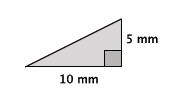 Is the triangle with leg lengths of , , and hypotenuse of length a right triangle?  Show your work, and answer in a complete sentence.  What is the length of the unknown side of the right triangle shown below?  Show your work, and answer in a complete sentence.  Provide an exact answer and an approximate answer rounded to the tenths place.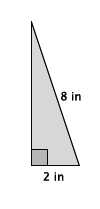 Is the triangle with leg lengths of , , and hypotenuse of length a right triangle?  Show your work, and answer in a complete sentence.  Corey found the hypotenuse of a right triangle with leg lengths of  and  to be .  Corey claims that since  when estimating to two decimal digits, that a triangle with leg lengths of ,  and a hypotenuse of  is a right triangle.  Is he correct?  Explain.Explain a proof of the Pythagorean Theorem.Explain a proof of the converse of the Pythagorean Theorem.